Публикации печатных работ  и выступления на конференциях, форумах, круглые столы и др. мероприятиях преподавателей за 2015 год.2015 Барков С. А., Зубков В. И. Социология организаций. Издание 2-е переработанное и дополненное. — Юрайт Москва, 2015. — 414 с.2015 Инвестиции. Практикум: Учебное пособие Максимова В.Ф., Аскинадзи В.М.                место издания М.:ЮРАЙТ, 400 с.Между «ежами» и «лисами». Заметки об историках.  — М.: Новое литературное обозрение, 2015. — 280 с. ISBN 978-5-4448-0225-02015 Данте Алигьери Фейгина Е.В.в журнале сайт филологического факультета МГУ им. М.В.Ломоносова2015 Славич ЙонФейгина Е.В.в сборнике Большая Российская энциклопедия, место издания БРЭ Москва, том 292015 Зло и преступность: нравственное и правовое измерение           Керимов А.Д., Халипова Е.В. в журнале Российский журнал правовых исследований,                 издательство Керимов Александр Джангирович (Москва), № 2 (3), с. 234-2342015 Инновационно-ориентированное развитие экономики Республики Корея Халипов В.Д. в журнале Теория и практика общественного развития (электронный журнал), № 14, с. 67-702015 Формирование креативной экономики:опыт Республики Корея              Халипов В.Д. в журнале Экономика, статистика и информатика. Вестник УМО, № 5,                          с. 78-832015 Организационные и ресурсные меры, способствующие решению вузами воспитательных задач, учитывающих структуру компетенций, заложенных образовательных программах высшей школы уровня бакалавриата и магистратуры (Устный)Автор: Бушев С.А.Круглый стол по теме «Вопросы воспитания в современной высшей школе: цели, условия, проблемы, решения», Философский факультет МГУ имени М.В.Ломоносова, Россия, 26 июня 20152015 Биоэтика: факторы становления и современные направления развития (Устный)Автор: Бушев С.А.Университетские субботы (МГУ имени М.В. Ломоносова), Московский государственный университет имени М.В. Ломоносов, Россия, 4 апреля 201527 апреля 2015 Отчетная конференция по педагогической практике бакалавров философского факультетаПредседатель организационного комитетаФилософский факультет МГУ, Россия27-28 апреля 2015 Отчетная конференция по педагогической практике бакалавров философского факультетаЧлен организационного комитетаМГУ имени М.В. Ломоносова, философский факультет, Москва, Ломоносовский проспект, д. 27, корп. 4, Россия16 апреля 2015 Отчетная конференция по педагогической практике бакалавров философского факультетаПредседатель организационного комитетаФилософский факультет МГУ, Россия13-17 апреля 2015 XXII Международная научная конференция студентов, аспирантов и молодых ученых "Ломоносов-2015"Член организационного комитета Москва, Россия15. 2015 Экономические санкции как инструмент политического давленияДмитриева Н.И.в журнале Государственное управление. Электронный вестник (Электронный журнал), № 522015 История российской государственностиАлешковский И.А., Арискина Ю.Э., Бочарова З.С., Змеев В.А., Крамар А.А., Сагомонян А.А., Шестова Т.Л.место издания Издательство "Учитель" Волгоград, 144 с.2015 Курс лекций по экономической истории Индии, Австралии и стран Африки в XVI-XX ввКрамар Алексей Александровичместо издания ТЕИС МОСКВА, ISBN 978-5-7218-1365-8, 64 с.2014 История российской государственностиАлешковский И.А., Арискина Ю.Э., Крамар А.А., Бочарова З.С., Шестова Т.Л.издательство МГУ (Москва) , ISBN 978-5-19-011035-7, 122 с.2014 Международные отношения и глобалистикаАлешковский И.А., Барсенков А.С., Сагомонян А.А., Арискина Ю.Э., Крамар А.А.место издания МГУ, 64 с.2015 Деградация хозяйства Бенгалии в период британской колониальной экспансии в Индии Крамар А.А.в сборнике Материалы IV Международного научного конгресса «Глобалистика-2015», посвященного 70-летию Организации Объединенных Наций. Тезисы докладов. М.: Фонд Вернадского, место издания Фонд Вернадского Москва, тезисы2015 Границы и перспективы применения транзитологии в исторических исследованияхБайбакова Л.В., Некрасова Т.А., Рогулев Ю.Н.в журнале Вестник Московского университета. Серия 8: История, издательство Изд-во Моск. ун-та (М.), № 3, с. 93-1182015 Метаморфозы социалистического эксперимента в Восточной Германии: тонкости и механизмы диктатуры Некрасова Татьяна Александровна в журнале Историческая экспертиза, № 2(3), с. 124-1272015 Новейшие исследования о становлении Веймарской республики Кретинин Сергей Владимирович, Некрасова Татьяна Александровна в журнале Новая и новейшая история, № 2, с. 213-2152015 Союзники по антигитлеровской коалиции и будущее Германское государство (1941-1945)Некрасова Татьяна Александровнав журнале Преподавание истории и обществознания в школе, издательство Шк. пресса (М.), № 8, с. 3-182015 Факторы демократического перехода Веймарской республикиНекрасова Татьяна Александровнав журнале Исторический журнал: научные исследования, № 3, с. 371-3762015 Два аспекта мягкой силыСалиева Л.К.в журнале Дом Бурганова. Пространство культуры, № 3, с. 18-322015 Современный дискурс сквозь призму текстов М. БахтинаСалиева Л.К.в журнале Вестник Московского государственного лингвистического университета. Серия Языкознание, № Вып. 6 (717), с. 521-5322015 Формирование коммуникативной компетентности студентов управленческих специальностей в свете теории речевых коммуникацийБорисенко Т.И., Данилина В.В., Салиева Л.К.в журнале Alma mater. Вестник высшей школы, издательство РУДН (М.), № 11, с. 99-104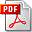 2015 Эвфемизация военно-политической лексики как способ ведения информационной войны (Устный)Автор: Палажченко М.Ю.Ломоносовские чтения - 2015, МГУ имени М.В. Ломоносова, Россия, 21-23 апреля 2015